HELYI VÁLASZTÁSI BIZOTTSÁG
3359. TENK, Fő út 58.
Tel.: 36/470-033, Fax: 36/570-000
E-mail: tenkpohi@tenkpohi.t-online.hu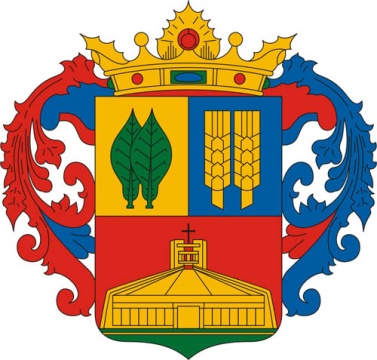 T- 2535/1/2014.Tárgy: Megyesi Attila független egyéni listás képviselő jelölt nyilvántartásba vétele13/2014.(IX. 05.) számú HVB határozat:Tenk Község Helyi Választási Bizottsága (a továbbiakban: Bizottság) –a 2014. szeptember 05. napján megtartott ülésén –a választási eljárásról szóló, 2013. évi XXXVI. törvény (a továbbiakban: Ve.) 132. § -ában megállapított hatáskörében eljárva, Megyesi Attila 3359 Tenk, Fő út 52. szám alatti lakos nyilvántartásba vételének tárgyában, meghozta a következő  h a t á r o z a t o t:A Bizottság, Megyesi Attila 3359 Tenk, Fő út 52. szám alatti lakost, a helyi önkormányzati képviselők és polgármesterek 2014. évi választásán, TENK községben független egyéni listás képviselő jelöltként,  	nyilvántartásba veszi.	A Bizottság elrendeli jelen határozatának, Tenk Községi Önkormányzat hirdetőtábláján és Tenk község honlapján (www.tenk.hu) való közzé tételét.A határozat ellen a meghozatalától számított 3 napon belül személyesen, levélben, telefaxon vagy elektronikus levélben, a Heves Megyei Területi Választási Bizottsághoz címzett (3300. Eger, Kossuth L. út 9.) fellebbezést lehet benyújtani, az e határozatot hozó Bizottságnál (3359. Tenk, Fő út 58.).Fellebbezést a központi névjegyzékben szereplő választópolgár, jelölt, jelölő szervezet, továbbá az ügyben érintett természetes, jogi személy, jogi személyiség nélküli szervezet nyújthat be.  A fellebbezés illetékmentes.Indokolás:Megyesi Attila 3359 Tenk, Fő út 52. szám alatti lakos, 2014. szeptember 05-én benyújtotta, a helyi önkormányzati képviselők és polgármesterek választásán, valamint a nemzetiségi önkormányzati képviselők választásán a választási irodák hatáskörébe tartozó feladatok végrehajtásának részletes szabályairól és a választási eljárásban használandó nyomtatványokról szóló 4/2014. (VII. 24.) IM rendelet 17. számú mellékletének mintája szerinti „E2. HELYI ÖNKORMÁNYZATI VÁLASZTÁS -EGYÉNI JELÖLT BEJELENTÉSE” megnevezésű nyomtatványt. A nyomtatványhoz hiánytalanul csatolta, a 2014. szeptember 01. napján átvett 3 db, valamint szeptember 02. napján átvett 3 db ajánlóívet. A helyi önkormányzati képviselők és polgármesterek választásáról szóló, 2010. évi L. törvény 9.§ (1) bekezdése alapján, egyéni listás képviselőjelölt az, akit az adott választókerület választópolgárainak legalább 1 %-a (Tenk községben legalább 10 választópolgár) jelöltnek ajánlott.Az Átányi Közös Önkormányzati Hivatal Helyi Választási Irodája az átadott ajánlásokat tételesen ellenőrizte és megállapította, hogy az érvényes ajánlások száma eléri a jelöltséghez szükséges számot.A fentiek alapján a Bizottság megállapította, hogy Megyesi Attila független egyéni képviselőjelölt nyilvántartásba vételi jogszabályi feltételei maradéktalanul teljesültek, ezért a jelölt nyilvántartásba vétele a mai napon megtörtént. A Bizottság határozatát, a Ve.132.§ alapján hozta meg. A határozat elleni fellebbezési lehetőség a Ve. 221.§ (1) bekezdésén, a 224.§-án és 307/P. § (2) bekezdés c) pontján alapul.Az illetékmentesség az illetékekről szóló 1990. évi XCIII. törvény 33. §. (2) bekezdés 1. pontján alapul.T e n k, 2014. szeptember 05.P.H.								               Erdélyi Jánosné
                                                                                                                             HVB elnöke